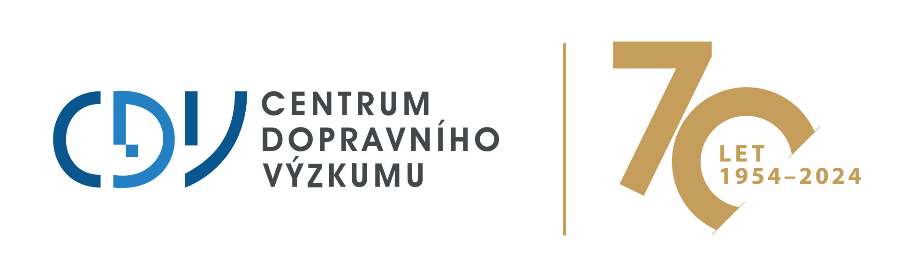 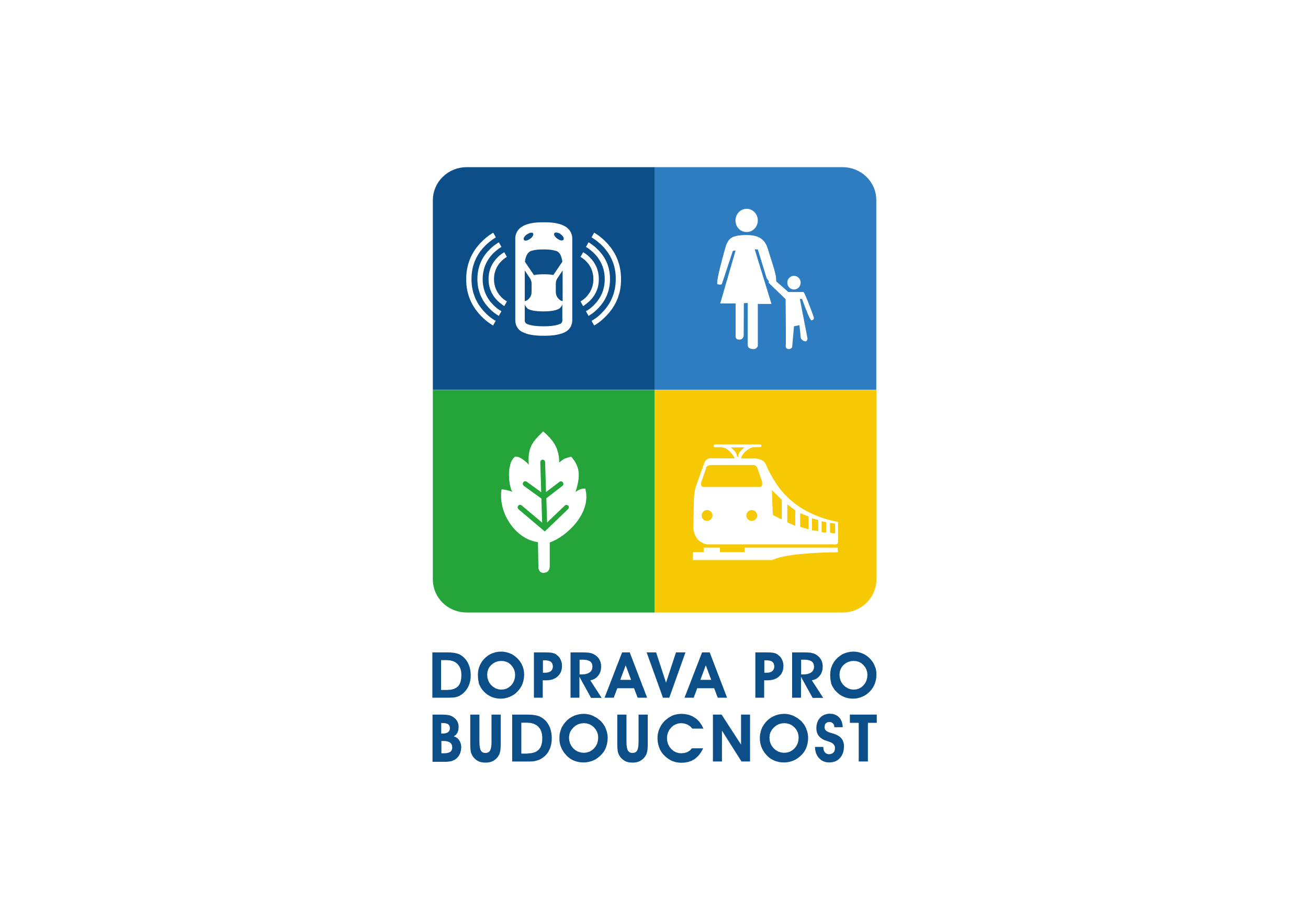 CENOVÁ NABÍDKACílená bezpečnostní inspekcekřižovatky silnic I/49 a III/04910ZadavatelNázev a sídloOdbor dopravyÚřad městské části Praha 14Bratří Venclíků 1073/819821 Praha 9IČ: 00231312Kontaktní osobaxxxtel.: xxxe-mail: xxx Identifikace uchazečeNázev a sídloCentrum dopravního výzkumu, v. v. i.Líšeňská 33a, Brno 636 00tel.: xxxfax: xxxweb: www.cdv.cze-mail: cdv@cdv.czID datové schránky: pzkgw87Typ organizace, IČ, DIČVeřejná výzkumná instituceZřizovatel – Ministerstvo dopravyIČ: 44994575DIČ: CZ44994575Statutární zástupceIng. Jindřich Frič, Ph.D., MBA, ředitel instituceBankovní spojeníZahraniční platby: Československá obchodní banka, a.s., Milady Horákové 6, 601 79 Brno, Česká republika;č. účtu 382398463/0300, Swift code: CEKO CZ PP, IBAN: CZ20 0300 0000 0003 8239 8463Tuzemské platby: Komerční banka, a.s.č. účtu 100736621/0100Předmět činnostiZákladním účelem organizace je dle její zřizovací listiny výzkumná a vývojová činnost s celostátní působností pro všechny obory dopravy.V definici základního předmětu činnosti se mj. uvádí:vědecká, výzkumná a vývojová činnost pro potřeby rozvoje a optimalizace dopravní soustavy jako jednotného celku tak i pro potřeby jednotlivých druhů doprav, tj.: železniční, silniční, městské, kombinované a vodní dopravy, civilního letectví a pozemních komunikací,řešení úkolů rozvoje techniky a technologie v dopravě, bezpečnosti dopravy, ekologie, informačních systémů dopravy, automatizace a optimalizace řízení dopravy a meziodvětvových vztahů,řešení projektů výzkumu a vývoje v rámci mezinárodních organizací a úkolů vyplývajících z mezinárodních smluv a členství ČR v mezinárodních organizacích.VĚCNÁ ČÁSTPředmětem této cenové nabídky je provedení cílená bezpečnostní inspekce křižovatky silnic I/49 a III/04910 – dle obr 1. V rámci prohlídky na místě proběhne jednání se zastupiteli.Cílená bezpečnostní inspekce se provádí fyzicky ve dne i za šera nebo v noci tak, aby bylo možné odhalit deficity spojené s vnímáním prostoru ve dne i v noci. V rámci prohlídky je zkontrolována vybraná síť komunikací a posouzen vliv na bezpečnost z pohledu všech účastníků silničního provozu, ve městech se zaměřením především na chodce. Součástí cílené bezpečnostní inspekce je také kontrola stavu dopravního značení, především jeho umístění, srozumitelnost a množství. Jejím cílem je odhalit rizika související se vznikem dopravních nehod ještě před tím, než se stanou dopravní nehody, a navrhnout opatření k zabránění vzniku nehod – je proaktivním nástrojem bezpečnosti pozemních komunikací (tzn. prevence vzniku dopravních nehod). Inspekce posuzuje dopady stavebních, technických a provozních vlastností komunikace na bezpečnost silničního provozu při jejím používání a provádí vyhodnocení rizik, která plynou z vlastností komunikace pro účastníky silničního provozu.Cílenou bezpečnostní inspekci v terénu provádějí dvě osoby, z nichž vždy minimálně jedna má povolení k výkonu činnosti jako auditor pozemních komunikací. Při zpracování zprávy je pak do zpracování zapojeno více osob (dle potřeb odbornosti, zpravidla další osoby s oprávněním vykonávat činnosti auditora bezpečnosti) tak, aby byla prověřena všechna specifika dané oblasti a zohledněna v identifikaci rizik. Výsledkem cílené bezpečnostní inspekce budou zprávy s popisem bezpečnostních rizik, jejich závažností a návrhem na jejich odstranění nebo zmírnění. Pro stanovení závažnosti rizika je používána třístupňová škála:Nízká – Riziko má vliv na vznik kolizních situací, popřípadě zvyšuje subjektivní riziko účastníků silničního provozu. Vznik nehod s osobními následky je málo pravděpodobný.Střední – Riziko má vliv na vznik nehody s osobními následky. Jeho odstranění je důležité.Vysoká – Při neodstranění rizika existuje značná pravděpodobnost vzniku dopravních nehod s osobními následky. Jeho odstranění je považováno za prioritní a nezbytné.Cílená bezpečnostní inspekce bude provedena v souladu s metodikou „Bezpečnostní inspekce pozemních komunikací“, která je schválená Ministerstvem dopravy.Závěrečná zpráva bude vyhotovena a předána v elektronické podobě na kontaktní e-mail zadavatele v níže uvedeném termínu. 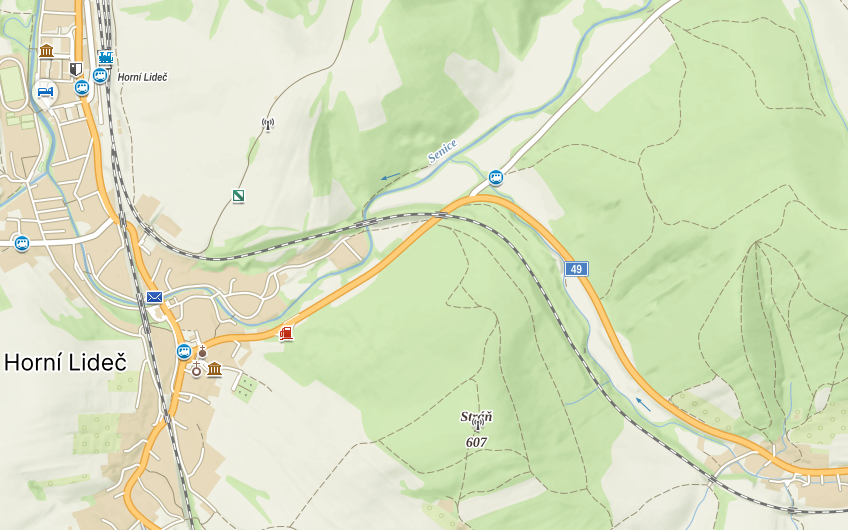 Vybrané komunikace v oblasti Hutě.FINANČNÍ ČÁSTCelková cenová nabídkaTERMÍNYTermín plnění: Předpokládané jednání se zastupiteli a prohlídka na místě zpracovatelem (může být ovlivněno povětrnostními podmínkami):		27. 3. 2024Odevzdání zakázky:			26. 4. 2024Časová vázanost nabídky: Tato nabídka je platná do 22. 3. 2024.V Brně dne 26.3.2024____________________________________Centrum dopravního výzkumu, v. v. i.Ing. Jindřich Frič, Ph.D., MBA, ředitel instituceKontaktní osoba ve věcech technickýchKontaktní osoba ve věcech obchodníchxxxLíšeňská 33a, 636 00 Brnotel.: xxx, mobil: xxxe-mail: xxx xxxLíšeňská 33a, 636 00 Brnotel.: xxx, mobil: xxxe-mail: xxx Cena celkem bez DPH59 000,00 KčSazba a výše DPH (21 %)12 390,00 KčCena celkem vč. DPH71 390,00 Kč